How to report to Veterans Crisis Line:Name: John Doe [initials will be used, “J.D.”]Comment: “xxxxx”Email to: VHASuicidePreventionOffice@va.gov Cc: dominique.ramirez@va.govSubject Line: VCL J.D. mm-dd-yyy (today’s date in this format)Email Body:VCL, please follow up. Comment made on Facebook/Instagram/etc: “xxxxx”[add link here or hyperlink]Add any other information that may be relevant & if available: phone number, email, etc.OTHERWISE SEND EMAIL IMMEDIATELY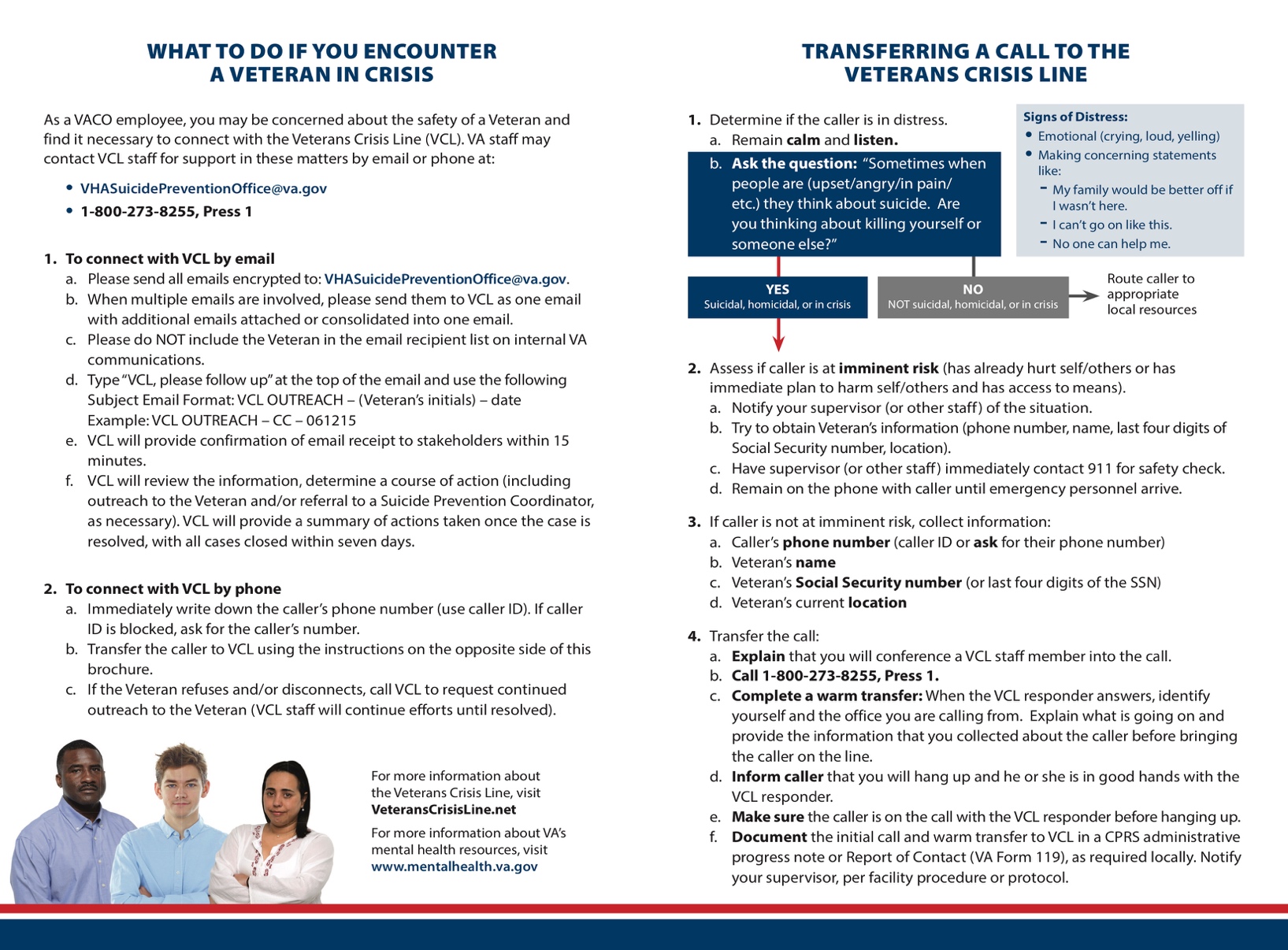 